Health & Safety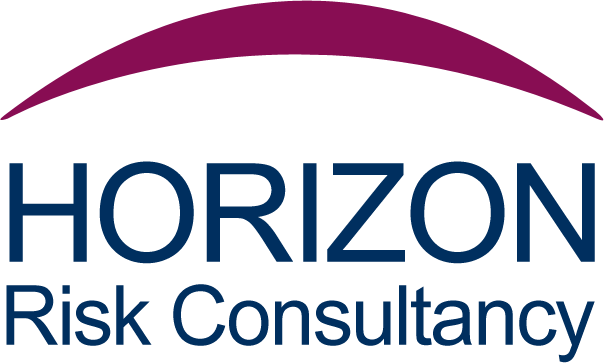 Highfield Level 4 Award in Health and Safety in the Workplace (RQF)This qualification is aimed at supervisors and managers with a direct responsibility for health and safety management.  The qualification is intended for learners already working in the capacity of supervisor or manager and those who are preparing to start work at this level.Learners gaining this qualification will know that supervisors and managers have legal and moral obligations to ensure health and safety within a business and that this includes obligations to employees, contractors, visitors and suppliers.  Its subject areas are regarded by the Health and Safety Executive (HSE) as being important for developing safe working procedures in the workplace.How long will it take me to achieve this qualification? The qualification is usually obtained by taking a 5-day classroom-based.  However, it can also be achieved through a variety of other methods including blended and distance learning.How is the qualification assessed?This qualification is assessed in two parts:Part 1:	Externally set and marked activities.  Learners are expected to undertake the following activities:Undertake a risk assessmentConstruct a safe system of workPart 2:	A 3-hour written examination that contains a case study of a fictional business which outlines its current health and safety standards, policies and procedures.Learners must successfully complete both parts to achieve the qualification. However, marks from part 2 will be used to determine the learners grade.  Learners will achieve a Pass at 60%, a Merit at 70% and a Distinction at 80%.What next?Learners achieving this qualification will be able to apply for managerial positions associated with health and safety.  Progression and further learning routes include level 5 and above health and safety qualifications. Where can this course be taken?Through any Highfield approved training centre.